План работ по содержанию общего имущества МКД на 2014 - 2017 годД.  № 23 А   ул. Максима Горького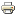 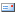 